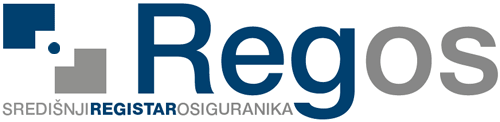 R-IOIMBroj:  IZJAVAIZJAVAo izboru mirovineo izboru mirovinekojom član fonda izabire mirovinu te svojim potpisom potvrđuje svoj odabir mirovine koja će mu se isplaćivati doživotno.kojom član fonda izabire mirovinu te svojim potpisom potvrđuje svoj odabir mirovine koja će mu se isplaćivati doživotno.I. Podaci o članu OMFI. Podaci o članu OMF1. 1.   OIB:2. 2.   IME I PREZIME:II. Izbor mirovineIII. Podaci o podnositelju IZJAVE II. Izbor mirovineIII. Podaci o podnositelju IZJAVE II. Izbor mirovineIII. Podaci o podnositelju IZJAVE 1.1. OIB:2.2. IME I PREZIME / NAZIVSuglasan/suglasna sam da podatke iz IZJAVE Središnji registar osiguranika može koristiti u službene svrhe. Suglasan/suglasna sam da podatke iz IZJAVE Središnji registar osiguranika može koristiti u službene svrhe. Suglasan/suglasna sam da podatke iz IZJAVE Središnji registar osiguranika može koristiti u službene svrhe. Suglasan/suglasna sam da podatke iz IZJAVE Središnji registar osiguranika može koristiti u službene svrhe. Suglasan/suglasna sam da podatke iz IZJAVE Središnji registar osiguranika može koristiti u službene svrhe. Ako član fonda nije u postupku ostvarivanja prava na mirovinu ova IZJAVA se smatra ništetnom te se po njoj ne postupa. Ako član fonda nije u postupku ostvarivanja prava na mirovinu ova IZJAVA se smatra ništetnom te se po njoj ne postupa. Ako član fonda nije u postupku ostvarivanja prava na mirovinu ova IZJAVA se smatra ništetnom te se po njoj ne postupa. Ako član fonda nije u postupku ostvarivanja prava na mirovinu ova IZJAVA se smatra ništetnom te se po njoj ne postupa. Ako član fonda nije u postupku ostvarivanja prava na mirovinu ova IZJAVA se smatra ništetnom te se po njoj ne postupa. _____________________________________________________________________(PODNOSITELJ IZJAVE)(PODNOSITELJ IZJAVE)(PODNOSITELJ IZJAVE)DATUM:  DATUM:  DATUM:  DATUM:  DATUM:  OVJERA:OVJERA:OVJERA:OVJERA:OVJERA: